Име и презиме:_______________________________________УПОРЕДИ БРОЈЕВЕИме и презиме:_______________________________________УПОРЕДИ БРОЈЕВЕИме и презиме:_______________________________________УПОРЕДИ БРОЈЕВЕИме и презиме:_______________________________________УПОРЕДИ БРОЈЕВЕ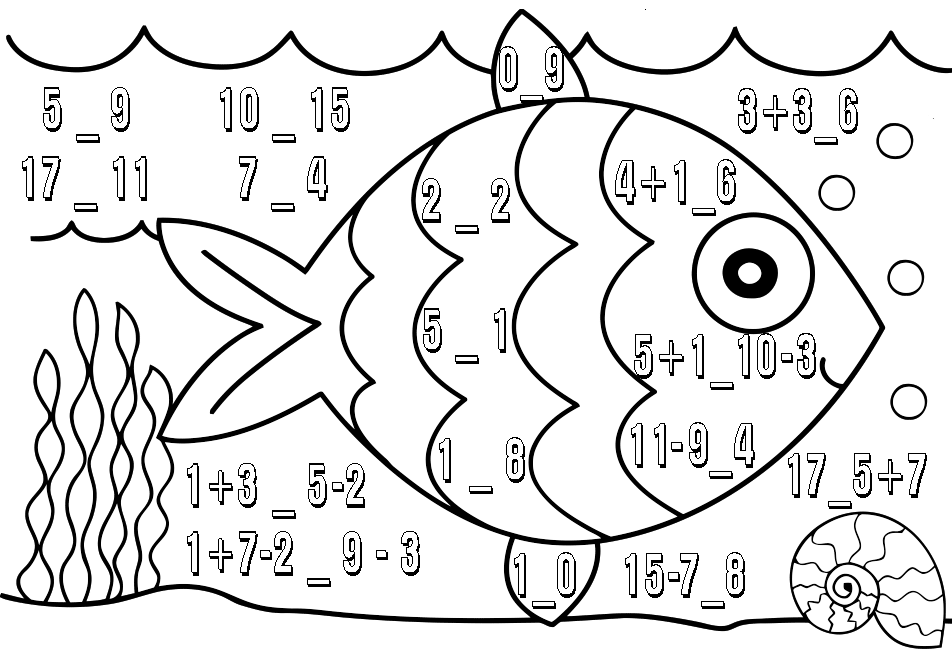 